ПРЕСС-ВЫПУСК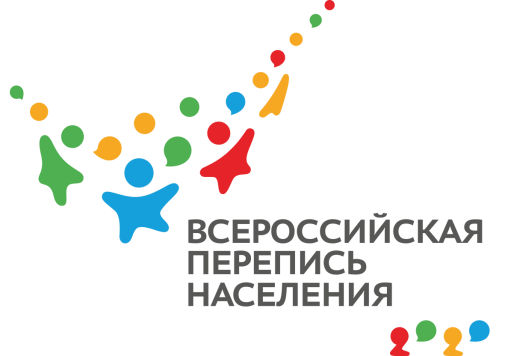 ОБ-83-10/               -ДР от 23.09.2020г.ВПН-2020: И ЗАРУБЕЖЬЕ НЕ ПОМЕХАВ переписной период не у каждого жителя будет возможность быть дома или даже находиться в пределах страны. Учеба, работа, запланированный отпуск… Смогут ли учесть таких граждан?  Как и прежде, пребывающие за границей смогут попросить заполнить анкету своих родственников или других членов домохозяйства, оставшихся дома. Кроме того, новшество в виде цифровых технологий позволит респондентам переписаться самостоятельно в любое время суток с помощью Интернета – для этого необходимо обзавестись стандартной или подтвержденной учетной записью на портале «Госуслуги». Анкета разработана специально для электронного формата, поэтому разобраться в ней не составит труда. У такого способа есть и приятный бонус: процесс заполнения можно прервать и продолжить позже. Напоминаем, что Всероссийская перепись населения пройдет в Республике Крым с 1 по 30 апреля 2021 года с применением цифровых технологий. Любой крымчанин сможет самостоятельно переписаться на портале «Госуслуги» 
с 1 по 22 апреля. Переписчики с электронными планшетами обойдут квартиры и дома с 1 по 30 апреля и опросят жителей, не принявших участие в интернет-переписи. Тем, кто уже переписался на портале, достаточно будет показать код подтверждения. Переписчики будут иметь специальную экипировку и удостоверение, действительное при предъявлении паспорта. Кроме того, будет организована работа переписных участков, в том числе в помещениях многофункциональных центров оказания государственных и муниципальных услуг «Мои документы». Предварительные итоги будут подведены в октябре 2021 года. Окончательные итоги переписи будут подведены и официально опубликованы 
в IV квартале 2022 года.Ссылка на источник информации обязательна.Руководитель                                                                                          О.И. Балдина